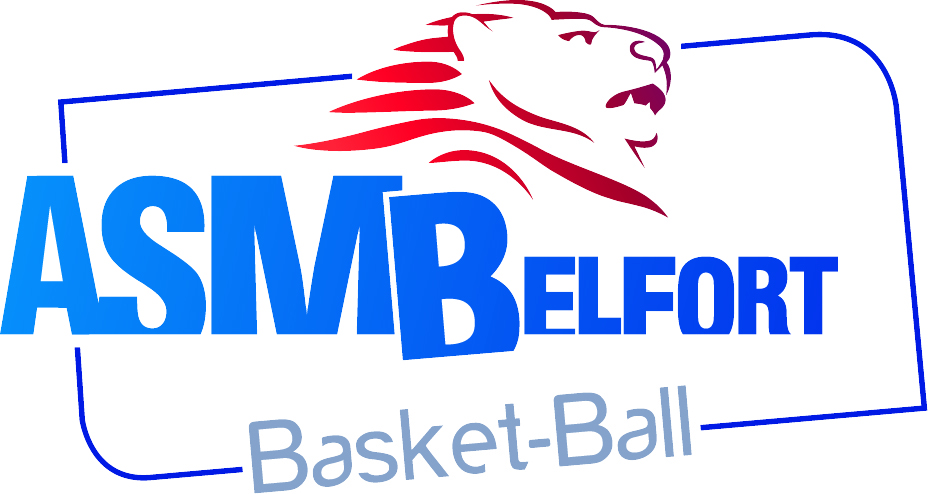      FICHE DE RENSEIGNEMENTS     SAISON 2018 / 2019     ATTENTION : il nous faut obligatoirement une adresse mail pour établir la licence FFBBLE JOUEUR :NOM :   …………………………………………..	Prénom :   …………………………………………….Date de naissance :   ………………………….	 à   ………………………….………………………….Adresse :   …………………………………………………………………………………………………….….Code Postal :   …………………………………..	Ville :   ………………………………………………...Téléphone :   …………………………………….	Portable :   ……………………………………………Mail :   ……………………………………… @ ……………………………….LE PERE :NOM :   …………………………………………..	Prénom :   …………………………………………….Adresse :   …………………………………………………………………………..…………………………….Code Postal :   ………………………….………..	Ville :   ………………………………………………...Téléphone :   ………………………………….….	Portable :   …………………….………………………Mail :   ……………………………………… @ ……………………………….LA MERE :NOM :   ……………………………….…………..	Prénom :   …………………………………………….Adresse :   ……………………………………………………………………………………………..………….Code Postal :   …………………………….……..	Ville :   ………………………………………………...Téléphone :   …………………………….……….	Portable :   ……………………………………………Mail :   ……………………………………… @ ……………………………….AUTRES PERSONNES A PREVENIR EN CAS D’URGENCE :NOM :   ……………………………….…………..	Prénom :   …………………………………………….Téléphone :   …………………………….……….	Portable :   ……………………………………………NOM :   ……………………………….…………..	Prénom :   …………………………………………….Téléphone :   …………………………….……….	Portable :   ……………………………………………